2021年第21期阿坝州文化馆及时传达“2021年州文体旅系统筹备2021年文旅发展大会动员会暨2021年重点工作安排部署会”精神4月20日，阿坝州文化馆召开了全馆职工大会。会议首先传达了巴黎局长、顺清书记在州文体旅系统筹备2021年文旅发展大会动员会暨2021年重点工作安排部署会会议上的重要讲话。随后会议就2020年全州群文、非遗工作干了什么、还缺什么进行了全面的总结，并就2021年文体旅“红色文化年”我们要做什么、怎样做提出了总体要求。俄玛塔馆长强调：全馆上下一要狠抓艺术创作，作为文体旅人要充分利用好全州文化资源，有效结合当下红色文化、黄河文化时代主题主动出击，多创作不愧于时代的精品力作；二要善抓创新，全馆职工要牢固树立“一盘棋”意识，坚决不能当“差不多先生、大概小姐”，要将机制创新、意识创新、形式创新深入头脑，在工作上要创新方式方法，在作品中创新表现手法突出亮点。三要争抓创先争优，作为新时期的文体旅人要始终保持担当作为、拼搏奋进的状态，狠抓执行力和落实力，为早日实现“一州两区三家园”战略目标而努力奋斗，以优异成绩献礼建党100周年。阿坝州文化馆（州美术馆、州非遗中心）                       2021年4月22日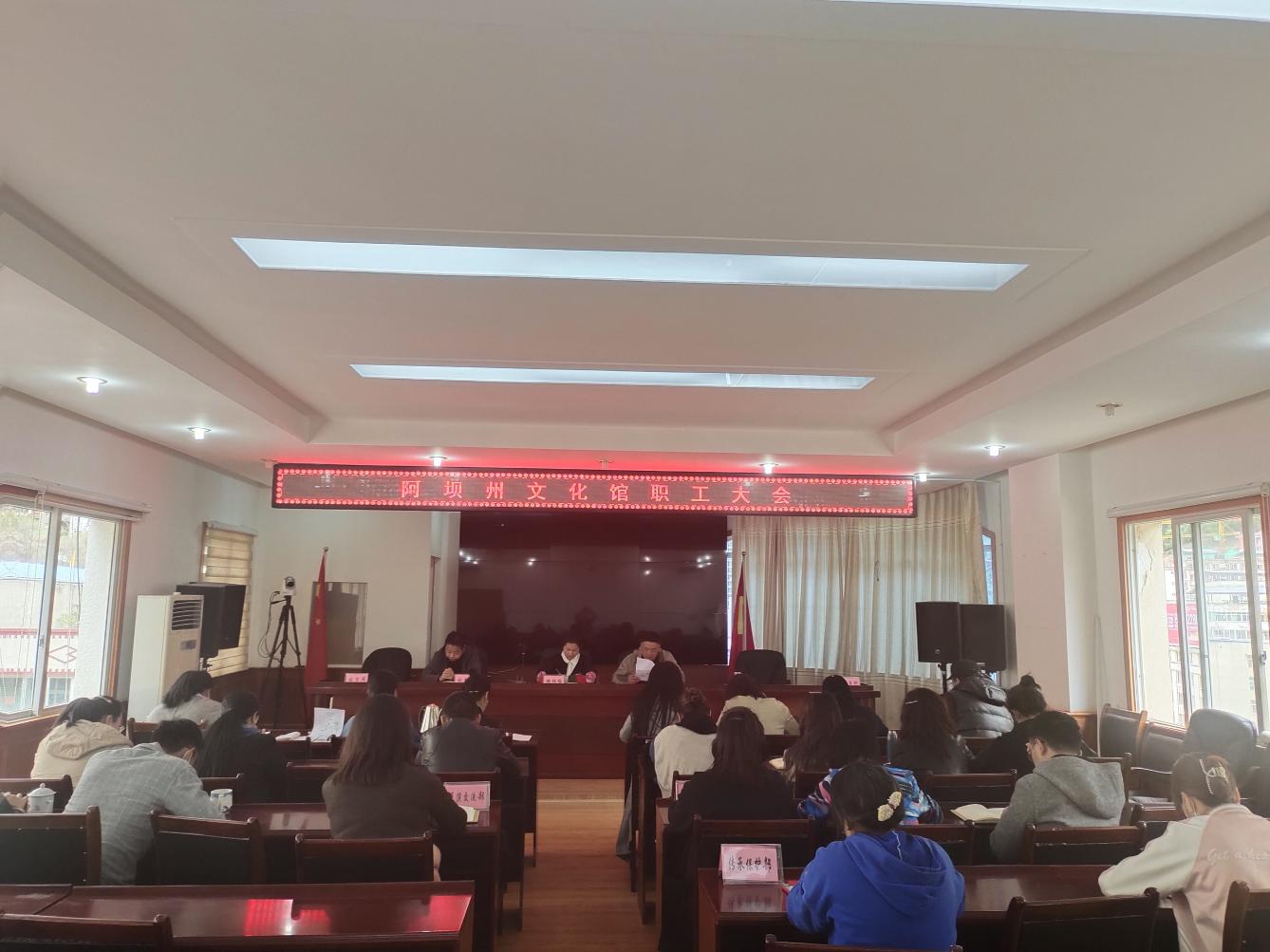 